KINDERGARTEN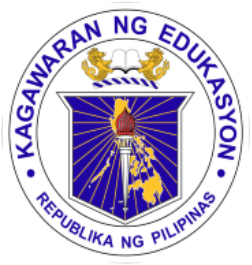 DAILY LESSON LOGSCHOOL:TEACHING DATES: KINDERGARTENDAILY LESSON LOGTEACHER:WEEK NO. 40KINDERGARTENDAILY LESSON LOGCONTENT FOCUS: Masaya ang pagkatutoQUARTER: FOURTHBLOCKS OF TIMEIndicate the following:Learning Area (LA)Content Standards (CS)Performance Standards (PS)Learning Competency Code (LCC)MONDAYTUESDAYWEDNESDAYTHURSDAYFRIDAYARRIVAL TIMELA: LL(Language, Literacy and Communication)Daily Routine:National AnthemOpening PrayerExerciseKamustahanAttendance BalitaanDaily Routine:National AnthemOpening PrayerExerciseKamustahanAttendance BalitaanDaily Routine:National AnthemOpening PrayerExerciseKamustahanAttendance BalitaanDaily Routine:National AnthemOpening PrayerExerciseKamustahanAttendance BalitaanDaily Routine:National AnthemOpening PrayerExerciseKamustahanAttendance BalitaanARRIVAL TIMECS:  The child demonstrates an understanding of:increasing his/her conversation skillspaggalangDaily Routine:National AnthemOpening PrayerExerciseKamustahanAttendance BalitaanDaily Routine:National AnthemOpening PrayerExerciseKamustahanAttendance BalitaanDaily Routine:National AnthemOpening PrayerExerciseKamustahanAttendance BalitaanDaily Routine:National AnthemOpening PrayerExerciseKamustahanAttendance BalitaanDaily Routine:National AnthemOpening PrayerExerciseKamustahanAttendance BalitaanARRIVAL TIMEPS: The child shall be able to:confidently speaks and expresses his/her feelings and ideas in words that makes senseDaily Routine:National AnthemOpening PrayerExerciseKamustahanAttendance BalitaanDaily Routine:National AnthemOpening PrayerExerciseKamustahanAttendance BalitaanDaily Routine:National AnthemOpening PrayerExerciseKamustahanAttendance BalitaanDaily Routine:National AnthemOpening PrayerExerciseKamustahanAttendance BalitaanDaily Routine:National AnthemOpening PrayerExerciseKamustahanAttendance BalitaanARRIVAL TIMELCC: LLKVPD-Ia-13  KAKPS-00-14  KAKPS-OO-15Daily Routine:National AnthemOpening PrayerExerciseKamustahanAttendance BalitaanDaily Routine:National AnthemOpening PrayerExerciseKamustahanAttendance BalitaanDaily Routine:National AnthemOpening PrayerExerciseKamustahanAttendance BalitaanDaily Routine:National AnthemOpening PrayerExerciseKamustahanAttendance BalitaanDaily Routine:National AnthemOpening PrayerExerciseKamustahanAttendance BalitaanMEETING TIME 1LA: SE (Pagpapaunlad sa Kakayahang Sosyo-Emosyunal)Mensahe: Mensahe:  Gumawa tayo nang masasaya at espesyal na bagay sa paaralan sa taong itoImbitahin/anyayahan ang mga batang alalahanin ang mga ginawa sa paaralan sa taong ito.LCC: SEKPSE 00-1     SEKPSE – Ia – 1.1     SEKPSE – Ia – 1.2      SEKPSE – Ia – 1.3 Mensahe: Mensahe:  Gumawa tayo nang masasaya at espesyal na bagay sa paaralan sa taong itoImbitahin/anyayahan ang mga batang alalahanin ang mga ginawa sa paaralan sa taong ito.LCC: SEKPSE 00-1     SEKPSE – Ia – 1.1     SEKPSE – Ia – 1.2      SEKPSE – Ia – 1.3 Mensahe: Marami akong natutunang mga bagay sa taong itoTanong: Ano ang mga ilang bagay na kaya mo ng gawin ngayon? LCC: SEKPSE 00-1     SEKPSE – Ia – 1.1     SEKPSE – Ia – 1.2      SEKPSE – Ia – 1.3 Mensahe: Marami akong natutunang mga bagay sa taong itoTanong: Ano ang mga ilang bagay na kaya mo ng gawin ngayon?LCC: SEKPSE 00-1     SEKPSE – Ia – 1.1     SEKPSE – Ia – 1.2      SEKPSE – Ia – 1.3 Mensahe:  Marami akong natutunang mga bagay sa taong itoTanong: Ano ang mga ilang bagay na kaya mo ng gawin ngayon?LCC: SEKPSE 00-1     SEKPSE – Ia – 1.1     SEKPSE – Ia – 1.2      SEKPSE – Ia – 1.3 MEETING TIME 1CS: Ang bata ay nagkakaroon ng pag-unawa sa:sariling ugali at damdaminMensahe: Mensahe:  Gumawa tayo nang masasaya at espesyal na bagay sa paaralan sa taong itoImbitahin/anyayahan ang mga batang alalahanin ang mga ginawa sa paaralan sa taong ito.LCC: SEKPSE 00-1     SEKPSE – Ia – 1.1     SEKPSE – Ia – 1.2      SEKPSE – Ia – 1.3 Mensahe: Mensahe:  Gumawa tayo nang masasaya at espesyal na bagay sa paaralan sa taong itoImbitahin/anyayahan ang mga batang alalahanin ang mga ginawa sa paaralan sa taong ito.LCC: SEKPSE 00-1     SEKPSE – Ia – 1.1     SEKPSE – Ia – 1.2      SEKPSE – Ia – 1.3 Mensahe: Marami akong natutunang mga bagay sa taong itoTanong: Ano ang mga ilang bagay na kaya mo ng gawin ngayon? LCC: SEKPSE 00-1     SEKPSE – Ia – 1.1     SEKPSE – Ia – 1.2      SEKPSE – Ia – 1.3 Mensahe: Marami akong natutunang mga bagay sa taong itoTanong: Ano ang mga ilang bagay na kaya mo ng gawin ngayon?LCC: SEKPSE 00-1     SEKPSE – Ia – 1.1     SEKPSE – Ia – 1.2      SEKPSE – Ia – 1.3 Mensahe:  Marami akong natutunang mga bagay sa taong itoTanong: Ano ang mga ilang bagay na kaya mo ng gawin ngayon?LCC: SEKPSE 00-1     SEKPSE – Ia – 1.1     SEKPSE – Ia – 1.2      SEKPSE – Ia – 1.3 MEETING TIME 1PS: Ang bata ay nagpapamalas ng:kakayang kontrolin ang sariling damdamin at pag-uugali, gumawa ng desisyon at magtagumpay sa kanyang mga gawainMensahe: Mensahe:  Gumawa tayo nang masasaya at espesyal na bagay sa paaralan sa taong itoImbitahin/anyayahan ang mga batang alalahanin ang mga ginawa sa paaralan sa taong ito.LCC: SEKPSE 00-1     SEKPSE – Ia – 1.1     SEKPSE – Ia – 1.2      SEKPSE – Ia – 1.3 Mensahe: Mensahe:  Gumawa tayo nang masasaya at espesyal na bagay sa paaralan sa taong itoImbitahin/anyayahan ang mga batang alalahanin ang mga ginawa sa paaralan sa taong ito.LCC: SEKPSE 00-1     SEKPSE – Ia – 1.1     SEKPSE – Ia – 1.2      SEKPSE – Ia – 1.3 Mensahe: Marami akong natutunang mga bagay sa taong itoTanong: Ano ang mga ilang bagay na kaya mo ng gawin ngayon? LCC: SEKPSE 00-1     SEKPSE – Ia – 1.1     SEKPSE – Ia – 1.2      SEKPSE – Ia – 1.3 Mensahe: Marami akong natutunang mga bagay sa taong itoTanong: Ano ang mga ilang bagay na kaya mo ng gawin ngayon?LCC: SEKPSE 00-1     SEKPSE – Ia – 1.1     SEKPSE – Ia – 1.2      SEKPSE – Ia – 1.3 Mensahe:  Marami akong natutunang mga bagay sa taong itoTanong: Ano ang mga ilang bagay na kaya mo ng gawin ngayon?LCC: SEKPSE 00-1     SEKPSE – Ia – 1.1     SEKPSE – Ia – 1.2      SEKPSE – Ia – 1.3 MEETING TIME 1LCC: SEKPSE 00-1     SEKPSE – Ia – 1.1     SEKPSE – Ia – 1.2      SEKPSE – Ia – 1.3 Mensahe: Mensahe:  Gumawa tayo nang masasaya at espesyal na bagay sa paaralan sa taong itoImbitahin/anyayahan ang mga batang alalahanin ang mga ginawa sa paaralan sa taong ito.LCC: SEKPSE 00-1     SEKPSE – Ia – 1.1     SEKPSE – Ia – 1.2      SEKPSE – Ia – 1.3 Mensahe: Mensahe:  Gumawa tayo nang masasaya at espesyal na bagay sa paaralan sa taong itoImbitahin/anyayahan ang mga batang alalahanin ang mga ginawa sa paaralan sa taong ito.LCC: SEKPSE 00-1     SEKPSE – Ia – 1.1     SEKPSE – Ia – 1.2      SEKPSE – Ia – 1.3 Mensahe: Marami akong natutunang mga bagay sa taong itoTanong: Ano ang mga ilang bagay na kaya mo ng gawin ngayon? LCC: SEKPSE 00-1     SEKPSE – Ia – 1.1     SEKPSE – Ia – 1.2      SEKPSE – Ia – 1.3 Mensahe: Marami akong natutunang mga bagay sa taong itoTanong: Ano ang mga ilang bagay na kaya mo ng gawin ngayon?LCC: SEKPSE 00-1     SEKPSE – Ia – 1.1     SEKPSE – Ia – 1.2      SEKPSE – Ia – 1.3 Mensahe:  Marami akong natutunang mga bagay sa taong itoTanong: Ano ang mga ilang bagay na kaya mo ng gawin ngayon?LCC: SEKPSE 00-1     SEKPSE – Ia – 1.1     SEKPSE – Ia – 1.2      SEKPSE – Ia – 1.3 WORK PERIOD 1LA: SE (Pagpapaunlad sa Kakayahang Sosyo-Emosyunal)LL (Language, Literacy and Communication) Pamamatnubay ng Guro:(Teacher-Supervised): Scrapbook ng Klase:Ang Aming mga Espesyal na Aktibidad  SKMP-00-4Malayang Paggawa:(Mungkahing Gawain)Poster: Mga Natutunan Ko sa Taong ItoSKMP-00-1Assessment ActivitiesPamamatnubay ng Guro(Teacher-Supervised):  Ang Aming mga Espesyal na AktibidadSKMP-00-1Malayang Paggawa:(Mungkahing Gawain)Ako, ang aking mga kamag-aral at guro ay maraming bagay na ginawa ng sama-samaLLKOL-Ig-9Naging Magkaibigan KamiLLKOL-Ig-9Anong masayang bagay ang ginawa naming ng sama-sama?LLKOL-Ig-9Pamamatnubay ng Guro:(Teacher-Supervised):   Pagguhit: Ang pinakagusto ko sa aking paaralanSKMP-00-1Malayang Paggawa:(Mungkahing Gawain)Independent:Pagguhit: Ang pinakagusto ko sa aking paaralanLlkh-00-2Accordion Book: Buhay sa ating Silid-aralanMini Book: I can /I earned …aklatSKMP-00-1Assessment ActivitiesPamamatnubay ng Guro::  Pagguhit: Ang pinakagusto ko sa aking paaralanSKMP-00-1(Teacher-Supervised): Malayang Paggawa:(Mungkahing Gawain)Accordion Book: Buhay sa ating Silid-aralanLlkh-00-2Mini Book: I can /I earned …aklatSKMP-00-1Assessment ActivitiesPamamatnubay ng Guro:(Teacher-Supervised): Pagguhit: Ang pinakagusto ko sa aking paaralanSKMP-00-1Malayang Paggawa:(Mungkahing Gawain)Accordion Book: Buhay sa ating Silid-aralanLlkh-00-2Mini Book: I can /l earned …aklatSKMP-00-1Assessment ActivitiesWORK PERIOD 1CS: Ang bata ay nagkakaroon ng pag-unawa sa:sariling ugali at damdaminPamamatnubay ng Guro:(Teacher-Supervised): Scrapbook ng Klase:Ang Aming mga Espesyal na Aktibidad  SKMP-00-4Malayang Paggawa:(Mungkahing Gawain)Poster: Mga Natutunan Ko sa Taong ItoSKMP-00-1Assessment ActivitiesPamamatnubay ng Guro(Teacher-Supervised):  Ang Aming mga Espesyal na AktibidadSKMP-00-1Malayang Paggawa:(Mungkahing Gawain)Ako, ang aking mga kamag-aral at guro ay maraming bagay na ginawa ng sama-samaLLKOL-Ig-9Naging Magkaibigan KamiLLKOL-Ig-9Anong masayang bagay ang ginawa naming ng sama-sama?LLKOL-Ig-9Pamamatnubay ng Guro:(Teacher-Supervised):   Pagguhit: Ang pinakagusto ko sa aking paaralanSKMP-00-1Malayang Paggawa:(Mungkahing Gawain)Independent:Pagguhit: Ang pinakagusto ko sa aking paaralanLlkh-00-2Accordion Book: Buhay sa ating Silid-aralanMini Book: I can /I earned …aklatSKMP-00-1Assessment ActivitiesPamamatnubay ng Guro::  Pagguhit: Ang pinakagusto ko sa aking paaralanSKMP-00-1(Teacher-Supervised): Malayang Paggawa:(Mungkahing Gawain)Accordion Book: Buhay sa ating Silid-aralanLlkh-00-2Mini Book: I can /I earned …aklatSKMP-00-1Assessment ActivitiesPamamatnubay ng Guro:(Teacher-Supervised): Pagguhit: Ang pinakagusto ko sa aking paaralanSKMP-00-1Malayang Paggawa:(Mungkahing Gawain)Accordion Book: Buhay sa ating Silid-aralanLlkh-00-2Mini Book: I can /l earned …aklatSKMP-00-1Assessment ActivitiesWORK PERIOD 1PS: Ang bata ay nagpapamalas ng:kakayang kontrolin ang sariling damdamin at pag-uugali, gumawa ng desisyon at magtagumpay sa kanyang mga gawaincritically observes and makes sense of things around him/herPamamatnubay ng Guro:(Teacher-Supervised): Scrapbook ng Klase:Ang Aming mga Espesyal na Aktibidad  SKMP-00-4Malayang Paggawa:(Mungkahing Gawain)Poster: Mga Natutunan Ko sa Taong ItoSKMP-00-1Assessment ActivitiesPamamatnubay ng Guro(Teacher-Supervised):  Ang Aming mga Espesyal na AktibidadSKMP-00-1Malayang Paggawa:(Mungkahing Gawain)Ako, ang aking mga kamag-aral at guro ay maraming bagay na ginawa ng sama-samaLLKOL-Ig-9Naging Magkaibigan KamiLLKOL-Ig-9Anong masayang bagay ang ginawa naming ng sama-sama?LLKOL-Ig-9Pamamatnubay ng Guro:(Teacher-Supervised):   Pagguhit: Ang pinakagusto ko sa aking paaralanSKMP-00-1Malayang Paggawa:(Mungkahing Gawain)Independent:Pagguhit: Ang pinakagusto ko sa aking paaralanLlkh-00-2Accordion Book: Buhay sa ating Silid-aralanMini Book: I can /I earned …aklatSKMP-00-1Assessment ActivitiesPamamatnubay ng Guro::  Pagguhit: Ang pinakagusto ko sa aking paaralanSKMP-00-1(Teacher-Supervised): Malayang Paggawa:(Mungkahing Gawain)Accordion Book: Buhay sa ating Silid-aralanLlkh-00-2Mini Book: I can /I earned …aklatSKMP-00-1Assessment ActivitiesPamamatnubay ng Guro:(Teacher-Supervised): Pagguhit: Ang pinakagusto ko sa aking paaralanSKMP-00-1Malayang Paggawa:(Mungkahing Gawain)Accordion Book: Buhay sa ating Silid-aralanLlkh-00-2Mini Book: I can /l earned …aklatSKMP-00-1Assessment ActivitiesWORK PERIOD 1LCC: SEKPSE 00-1     SEKPSE – Ia – 1.1     SEKPSE – Ia – 1.2      SEKPSE – Ia – 1.3      LLKV-00-2Pamamatnubay ng Guro:(Teacher-Supervised): Scrapbook ng Klase:Ang Aming mga Espesyal na Aktibidad  SKMP-00-4Malayang Paggawa:(Mungkahing Gawain)Poster: Mga Natutunan Ko sa Taong ItoSKMP-00-1Assessment ActivitiesPamamatnubay ng Guro(Teacher-Supervised):  Ang Aming mga Espesyal na AktibidadSKMP-00-1Malayang Paggawa:(Mungkahing Gawain)Ako, ang aking mga kamag-aral at guro ay maraming bagay na ginawa ng sama-samaLLKOL-Ig-9Naging Magkaibigan KamiLLKOL-Ig-9Anong masayang bagay ang ginawa naming ng sama-sama?LLKOL-Ig-9Pamamatnubay ng Guro:(Teacher-Supervised):   Pagguhit: Ang pinakagusto ko sa aking paaralanSKMP-00-1Malayang Paggawa:(Mungkahing Gawain)Independent:Pagguhit: Ang pinakagusto ko sa aking paaralanLlkh-00-2Accordion Book: Buhay sa ating Silid-aralanMini Book: I can /I earned …aklatSKMP-00-1Assessment ActivitiesPamamatnubay ng Guro::  Pagguhit: Ang pinakagusto ko sa aking paaralanSKMP-00-1(Teacher-Supervised): Malayang Paggawa:(Mungkahing Gawain)Accordion Book: Buhay sa ating Silid-aralanLlkh-00-2Mini Book: I can /I earned …aklatSKMP-00-1Assessment ActivitiesPamamatnubay ng Guro:(Teacher-Supervised): Pagguhit: Ang pinakagusto ko sa aking paaralanSKMP-00-1Malayang Paggawa:(Mungkahing Gawain)Accordion Book: Buhay sa ating Silid-aralanLlkh-00-2Mini Book: I can /l earned …aklatSKMP-00-1Assessment ActivitiesMEETING TIME 2LA: SE (Pagpapaunlad sa Kakayahang Sosyo-Emosyunal)Bawat isa sa atin ay espesyalKami ay magkakamukha/magkatulad sa ilang paraan at iba’t iba sa ibang paraanLCC: SEKPSE 00-1     SEKPSE – Ia – 1.1     SEKPSE – Ia – 1.2      SEKPSE – Ia – 1.3 Ako, ang aking mga kamag-aralat guro ay maraming bagay na ginawa ng sama-samaNaging Magkaibigan KamiAnong masayang bagay ang ginawa naming ng sama-sama?LCC: SEKPSE 00-1     SEKPSE – Ia – 1.1     SEKPSE – Ia – 1.2      SEKPSE – Ia – 1.3 Naglalaro at gumagawa kami ng sama-samaNaglalaro at nagtatrabaho sa pamamagitan n gaming sarili minsanLCC: SEKPSE 00-1     SEKPSE – Ia – 1.1     SEKPSE – Ia – 1.2      SEKPSE – Ia – 1.3 Natututo tayo mula sa isa’t isaLCC: SEKPSE 00-1     SEKPSE – Ia – 1.1     SEKPSE – Ia – 1.2      SEKPSE – Ia – 1.3 Natututo tayo ng maraming bagay sa iba’t ibang paraanLCC: SEKPSE 00-1     SEKPSE – Ia – 1.1     SEKPSE – Ia – 1.2      SEKPSE – Ia – 1.3 MEETING TIME 2CS: Ang bata ay nagkakaroon ng pag-unawa sa:sariling ugali at damdaminBawat isa sa atin ay espesyalKami ay magkakamukha/magkatulad sa ilang paraan at iba’t iba sa ibang paraanLCC: SEKPSE 00-1     SEKPSE – Ia – 1.1     SEKPSE – Ia – 1.2      SEKPSE – Ia – 1.3 Ako, ang aking mga kamag-aralat guro ay maraming bagay na ginawa ng sama-samaNaging Magkaibigan KamiAnong masayang bagay ang ginawa naming ng sama-sama?LCC: SEKPSE 00-1     SEKPSE – Ia – 1.1     SEKPSE – Ia – 1.2      SEKPSE – Ia – 1.3 Naglalaro at gumagawa kami ng sama-samaNaglalaro at nagtatrabaho sa pamamagitan n gaming sarili minsanLCC: SEKPSE 00-1     SEKPSE – Ia – 1.1     SEKPSE – Ia – 1.2      SEKPSE – Ia – 1.3 Natututo tayo mula sa isa’t isaLCC: SEKPSE 00-1     SEKPSE – Ia – 1.1     SEKPSE – Ia – 1.2      SEKPSE – Ia – 1.3 Natututo tayo ng maraming bagay sa iba’t ibang paraanLCC: SEKPSE 00-1     SEKPSE – Ia – 1.1     SEKPSE – Ia – 1.2      SEKPSE – Ia – 1.3 MEETING TIME 2PS: Ang bata ay nagpapamalas ng:kakayang kontrolin ang sariling damdamin at pag-uugali, gumawa ng desisyon at magtagumpay sa kanyang mga gawainBawat isa sa atin ay espesyalKami ay magkakamukha/magkatulad sa ilang paraan at iba’t iba sa ibang paraanLCC: SEKPSE 00-1     SEKPSE – Ia – 1.1     SEKPSE – Ia – 1.2      SEKPSE – Ia – 1.3 Ako, ang aking mga kamag-aralat guro ay maraming bagay na ginawa ng sama-samaNaging Magkaibigan KamiAnong masayang bagay ang ginawa naming ng sama-sama?LCC: SEKPSE 00-1     SEKPSE – Ia – 1.1     SEKPSE – Ia – 1.2      SEKPSE – Ia – 1.3 Naglalaro at gumagawa kami ng sama-samaNaglalaro at nagtatrabaho sa pamamagitan n gaming sarili minsanLCC: SEKPSE 00-1     SEKPSE – Ia – 1.1     SEKPSE – Ia – 1.2      SEKPSE – Ia – 1.3 Natututo tayo mula sa isa’t isaLCC: SEKPSE 00-1     SEKPSE – Ia – 1.1     SEKPSE – Ia – 1.2      SEKPSE – Ia – 1.3 Natututo tayo ng maraming bagay sa iba’t ibang paraanLCC: SEKPSE 00-1     SEKPSE – Ia – 1.1     SEKPSE – Ia – 1.2      SEKPSE – Ia – 1.3 MEETING TIME 2LCC: SEKPSE 00-1     SEKPSE – Ia – 1.1     SEKPSE – Ia – 1.2      SEKPSE – Ia – 1.3 Bawat isa sa atin ay espesyalKami ay magkakamukha/magkatulad sa ilang paraan at iba’t iba sa ibang paraanLCC: SEKPSE 00-1     SEKPSE – Ia – 1.1     SEKPSE – Ia – 1.2      SEKPSE – Ia – 1.3 Ako, ang aking mga kamag-aralat guro ay maraming bagay na ginawa ng sama-samaNaging Magkaibigan KamiAnong masayang bagay ang ginawa naming ng sama-sama?LCC: SEKPSE 00-1     SEKPSE – Ia – 1.1     SEKPSE – Ia – 1.2      SEKPSE – Ia – 1.3 Naglalaro at gumagawa kami ng sama-samaNaglalaro at nagtatrabaho sa pamamagitan n gaming sarili minsanLCC: SEKPSE 00-1     SEKPSE – Ia – 1.1     SEKPSE – Ia – 1.2      SEKPSE – Ia – 1.3 Natututo tayo mula sa isa’t isaLCC: SEKPSE 00-1     SEKPSE – Ia – 1.1     SEKPSE – Ia – 1.2      SEKPSE – Ia – 1.3 Natututo tayo ng maraming bagay sa iba’t ibang paraanLCC: SEKPSE 00-1     SEKPSE – Ia – 1.1     SEKPSE – Ia – 1.2      SEKPSE – Ia – 1.3 SUPERVISED RECESSLA: PKK Pangangalaga sa Sariling Kalusugan at KaligtasanSNACK TIMESNACK TIMESNACK TIMESNACK TIMESNACK TIMESUPERVISED RECESSCS: Ang bata ay nagkakaroon ng pag-unawa sa:* kakayahang pangalagaan ang sariling kalusugan at kaligtasanSNACK TIMESNACK TIMESNACK TIMESNACK TIMESNACK TIMESUPERVISED RECESSPS: Ang bata ay nagpapamalas ng:* pagsasagawa ng mga pangunahing kasanayan ukol sa pansariling kalinisan sa pang-araw-araw na pamumuhay at pangangalaga para sa sariling kaligtasanSNACK TIMESNACK TIMESNACK TIMESNACK TIMESNACK TIMESUPERVISED RECESSLCC: KPKPKK-Ih-1SNACK TIMESNACK TIMESNACK TIMESNACK TIMESNACK TIMENAP TIMENAP TIMENAP TIMENAP TIMENAP TIMENAP TIMENAP TIMESTORYLA: BPA (Book and Print Awareness)Story:  Ang Bagong Planeta    Story:  Aling OktopodaStory:  Nang Magkakulay ang Nayon  Story:   Si InggolokStory:    Si InggolokSTORYCS: The child demonstrates an understanding of:book familiarity, awareness that there is a story to read with a beginning and an en, written by author(s), and illustrated by someoneStory:  Ang Bagong Planeta    Story:  Aling OktopodaStory:  Nang Magkakulay ang Nayon  Story:   Si InggolokStory:    Si InggolokSTORYPS: The child shall be able to:use book – handle and turn the pages; take care of books; enjoy listening to stories repeatedly and may play pretend-reading and associates him/herself with the story Story:  Ang Bagong Planeta    Story:  Aling OktopodaStory:  Nang Magkakulay ang Nayon  Story:   Si InggolokStory:    Si InggolokSTORYLCC: LLKBPA-00-2 to 8Story:  Ang Bagong Planeta    Story:  Aling OktopodaStory:  Nang Magkakulay ang Nayon  Story:   Si InggolokStory:    Si InggolokWORK PERIOD 2LA: M (Mathematics)Malayang Paggawa:(Mungkahing Gawain)Assessment ActivitiesTugma/Tula/Awit    LCC: MKSC- 00-12MKC-00-7 TO 8MKC-00-2 TO 6               Malayang Paggawa:(Mungkahing Gawain) Assessment ActivitiesEspesyal AkoLCC: MKSC- 00-12MKC-00-7 TO 8MKC-00-2 TO 6Malayang Paggawa:(Mungkahing Gawain)Assessment ActivitiesLLKC-00-1KAKPS-00-5Malayang Paggawa:(Mungkahing Gawain)Assessment ActivitiesLLKC-00-1KAKPS-00-5Malayang Paggawa:(Mungkahing Gawain)Assessment ActivitiesLLKC-00-1KAKPS-00-5WORK PERIOD 2CS: CS: The child demonstrates an understanding of:* the sense of quantity and numeral relations, that addition results in increase and subtraction results in decreaseMalayang Paggawa:(Mungkahing Gawain)Assessment ActivitiesTugma/Tula/Awit    LCC: MKSC- 00-12MKC-00-7 TO 8MKC-00-2 TO 6               Malayang Paggawa:(Mungkahing Gawain) Assessment ActivitiesEspesyal AkoLCC: MKSC- 00-12MKC-00-7 TO 8MKC-00-2 TO 6Malayang Paggawa:(Mungkahing Gawain)Assessment ActivitiesLLKC-00-1KAKPS-00-5Malayang Paggawa:(Mungkahing Gawain)Assessment ActivitiesLLKC-00-1KAKPS-00-5Malayang Paggawa:(Mungkahing Gawain)Assessment ActivitiesLLKC-00-1KAKPS-00-5WORK PERIOD 2PS: The child shall be able to:* perform simple addition and subtraction of up to 10 objects or pictures/drawingsMalayang Paggawa:(Mungkahing Gawain)Assessment ActivitiesTugma/Tula/Awit    LCC: MKSC- 00-12MKC-00-7 TO 8MKC-00-2 TO 6               Malayang Paggawa:(Mungkahing Gawain) Assessment ActivitiesEspesyal AkoLCC: MKSC- 00-12MKC-00-7 TO 8MKC-00-2 TO 6Malayang Paggawa:(Mungkahing Gawain)Assessment ActivitiesLLKC-00-1KAKPS-00-5Malayang Paggawa:(Mungkahing Gawain)Assessment ActivitiesLLKC-00-1KAKPS-00-5Malayang Paggawa:(Mungkahing Gawain)Assessment ActivitiesLLKC-00-1KAKPS-00-5WORK PERIOD 2LCC: MKSC- 00-12MKC-00-7 TO 8MKC-00-2 TO 6Malayang Paggawa:(Mungkahing Gawain)Assessment ActivitiesTugma/Tula/Awit    LCC: MKSC- 00-12MKC-00-7 TO 8MKC-00-2 TO 6               Malayang Paggawa:(Mungkahing Gawain) Assessment ActivitiesEspesyal AkoLCC: MKSC- 00-12MKC-00-7 TO 8MKC-00-2 TO 6Malayang Paggawa:(Mungkahing Gawain)Assessment ActivitiesLLKC-00-1KAKPS-00-5Malayang Paggawa:(Mungkahing Gawain)Assessment ActivitiesLLKC-00-1KAKPS-00-5Malayang Paggawa:(Mungkahing Gawain)Assessment ActivitiesLLKC-00-1KAKPS-00-5INDOOR/OUTDOORLA: KP (Kalusugang Pisikal at Pagpapaunlad ng Kakayahang Motor):  Hop RelayPamamaraan: 1. Pagbigay ng pamatayan2. Pagbigay ng direksyon ng laro.3. Paglalaro4. Pagsasabi ng nanaloSa laro.5. Pagbibigay ng aral sa ginawang laro.LCC: KPKGM-Ia-1 to 3Obstacle CoursePamamaraan: 1. Pagbigay ng pamatayan2. Pagbigay ng direksyon ng laro.3. Paglalaro4. Pagsasabi ng nanaloSa laro.5. Pagbibigay ng aral sa ginawang laro.LCC: KPKGM-Ia-1 to 3Nanay , maaariPamamaraan: 1. Pagbigay ng pamatayan2. Pagbigay ng direksyon ng laro.3. Paglalaro4. Pagsasabi ng nanaloSa laro.5. Pagbibigay ng aral sa ginawang laro.LCC: KPKGM-Ia-1 to 3INDOOR/OUTDOORCS: Ang bata ay nagkakaroon ng pag-unawa sa:* kanyang kapaligiran at naiuugnay ditto ang angkop na paggalaw ng katawan:  Hop RelayPamamaraan: 1. Pagbigay ng pamatayan2. Pagbigay ng direksyon ng laro.3. Paglalaro4. Pagsasabi ng nanaloSa laro.5. Pagbibigay ng aral sa ginawang laro.LCC: KPKGM-Ia-1 to 3Obstacle CoursePamamaraan: 1. Pagbigay ng pamatayan2. Pagbigay ng direksyon ng laro.3. Paglalaro4. Pagsasabi ng nanaloSa laro.5. Pagbibigay ng aral sa ginawang laro.LCC: KPKGM-Ia-1 to 3Nanay , maaariPamamaraan: 1. Pagbigay ng pamatayan2. Pagbigay ng direksyon ng laro.3. Paglalaro4. Pagsasabi ng nanaloSa laro.5. Pagbibigay ng aral sa ginawang laro.LCC: KPKGM-Ia-1 to 3INDOOR/OUTDOORPS: Ang bata ay nagpapamalas ng:* maayos na galaw at koordinasyon ng mga bahagi ng katawan:  Hop RelayPamamaraan: 1. Pagbigay ng pamatayan2. Pagbigay ng direksyon ng laro.3. Paglalaro4. Pagsasabi ng nanaloSa laro.5. Pagbibigay ng aral sa ginawang laro.LCC: KPKGM-Ia-1 to 3Obstacle CoursePamamaraan: 1. Pagbigay ng pamatayan2. Pagbigay ng direksyon ng laro.3. Paglalaro4. Pagsasabi ng nanaloSa laro.5. Pagbibigay ng aral sa ginawang laro.LCC: KPKGM-Ia-1 to 3Nanay , maaariPamamaraan: 1. Pagbigay ng pamatayan2. Pagbigay ng direksyon ng laro.3. Paglalaro4. Pagsasabi ng nanaloSa laro.5. Pagbibigay ng aral sa ginawang laro.LCC: KPKGM-Ia-1 to 3INDOOR/OUTDOORLCC: KPKGM-Ia-1 to 3:  Hop RelayPamamaraan: 1. Pagbigay ng pamatayan2. Pagbigay ng direksyon ng laro.3. Paglalaro4. Pagsasabi ng nanaloSa laro.5. Pagbibigay ng aral sa ginawang laro.LCC: KPKGM-Ia-1 to 3Obstacle CoursePamamaraan: 1. Pagbigay ng pamatayan2. Pagbigay ng direksyon ng laro.3. Paglalaro4. Pagsasabi ng nanaloSa laro.5. Pagbibigay ng aral sa ginawang laro.LCC: KPKGM-Ia-1 to 3Nanay , maaariPamamaraan: 1. Pagbigay ng pamatayan2. Pagbigay ng direksyon ng laro.3. Paglalaro4. Pagsasabi ng nanaloSa laro.5. Pagbibigay ng aral sa ginawang laro.LCC: KPKGM-Ia-1 to 3MEETING TIME 3DISMISSAL ROUTINEDISMISSAL ROUTINEDISMISSAL ROUTINEDISMISSAL ROUTINEDISMISSAL ROUTINEDISMISSAL ROUTINEREMARKSREMARKSREFLECTIONReflect on your teaching and assess yourself as a teacher. Think about your students’ progress this week. What works? What else needs to be done to help the students learn? Identify what help your instructional supervisors can provide for you so when you meet them, you can ask them relevant questions.No. of learners who earned 80% in the evaluation.No. of learners who require additional activities for remediation.Did the remedial lessons work? No. of learners who have caught up with the lesson.No. of learners who continue to require remediationWhich of my teaching strategies worked well? Why did these work?What difficulties dis I encounter which my principal or supervisor can help me solve?What innovation or localized materials did I use/discover which I wish to share with other teachers?